Уважаемые коллеги!Благодарим всех: руководителей организаций образования. педагогов, болельщиков - за неравнодушие к делу развития и поддержки школ транслирующих опыт НИШ в Карагандинской области. Общим мнением экспертов, оценивающих конкурсные материалы, было «деятельность школ транслирующих опыт НИШ – это перспектива развития школы».Это радует: от количества мы начинаем движения к качеству.Итоги объявлены, но это не повод останавливаться на достигнутом. Думаем, что каждый педагог заявленный на конкурс может с уверенностью сказать: трансляция НИШ - это перспектива! Она объединяет единомышленников, учит, расширяет круг общения и даёт прекрасную возможность самосовершенствоваться! Спасибо всем, кто принял участие в этом конкурсе, всем, кто поддержал нас, всем, кто не теряет активности, ведь в ней залог нашего общего успеха! От всей души желаем Вам изобилия идей, новых единомышленников, творческих успехов, умных учеников, грамотных родителей, дальновидных руководителей.С итогами конкурса Вы можете ознакомиться на нашем сайте.Ещё раз спасибо всем! 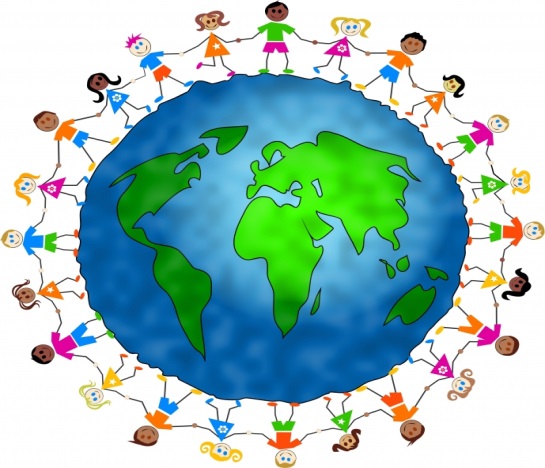 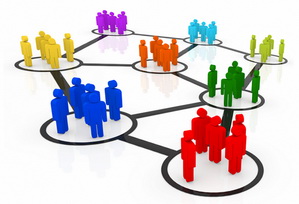 №Организация образования Диплом, ФИО педагогаНоминация «Наука с нами»Номинация «Наука с нами»Номинация «Наука с нами»Номинация «Наука с нами»1Школа-лицей №101 г.КарагандаДиплом 1 степениКусшибекова Г.Н., Елшина Л.С.2«Гимназия № 38» г.КарагандаДиплом 2 степениКазакова О. М., Юрина Е. В.3«Гимназия № 93» г.КарагандаДиплом 2 степениЖукова Л.Н.4«Школа-лицей №17 им. В.В.Маяковского города Балхаш»Диплом 3 степениСултанова Е.А.5Школа-лицей №7 им.Сатпаева г.ЖезказганДиплом 3 степениАймурзина Ш. С.6СШИ ДарынДиплом 3 степениШайхутдинов Р.Г.7СОШ №82 г.КарагандаГрамотаБакирова А. Т.,Аманкелді С. С.8Школа-лицей №101 г.КарагандаГрамотаЭм О.М.9СОШ №1 город ПриозерскГрамотаКоллектив школы №1Номинация «Среда трансляции опыта НИШ»Номинация «Среда трансляции опыта НИШ»Номинация «Среда трансляции опыта НИШ»Номинация «Среда трансляции опыта НИШ»1СОШ №82 г.КарагандаДиплом 1 степениКалиева А.Б., Макова Т.С2Школа-лицей №101 г.КарагандаДиплом 2 степениАбишева А.Е., Гродникова Н.В., Каирберлина Г.К., Скорикова М.П.3Гимназия им. Сейфуллина г.СатпаевДиплом 2 степениОразалина Ф.Т.4«Гимназия № 93» г.КарагандаДиплом 3 степениАхметова А. Н.,Зиновьева Л. Д.,Юнацкая Е. В.5Школа-гимназия им. Ж.Ақылбаев Шетский районДиплом 3 степениТүсіпханова Б.А., Туткушева Б.Т.6«Опорная школа (ресурсный центр) на базе гимназии №9 п. Осакаровка»Диплом 3 степениКривец Н.В.7Школа-гимназия №10 г.АбайГрамотаЛампеко Н.П.8Школа-лицей №7 им.Сатпаева г.ЖезказганГрамотаАлданазарова А. А.9Школа-лицей №7 им.Сатпаева г.ЖезказганГрамотаТашенова Г. А.Номинация «Путь к себе»Номинация «Путь к себе»Номинация «Путь к себе»Номинация «Путь к себе»1СШИ ДарынДиплом 1 степениАльжанова Р.2Школа-гимназия им. Ж.Ақылбаев Шетский районДиплом 2 степениБабаханова Г.А.3«Школа-лицей №17 им. В.В.Маяковского города Балхаш»Диплом 2 степениШлехт Е. Н.4Школа-лицей им. БокейхановаДиплом 3 степениЖолшибекова У. Т.,Култасова А. Ж.,Мақсат А.,Каржасова А. С.,Альханова А.Т.5СШИ им. НурмаковаДиплом 3 степениТемирова А. А.,Жамалашов А. С.,Мнуар Е. Р.,Елубаева А. А.6СШ №19 Каркаралинский районДиплом 3 степениОспанкулов М. З.7«Гимназия № 93» г.КарагандаГрамотаЕфимик М. Н.8СОШ №82 г.КарагандаГрамотаСунцова Е.Е.,Кузинкова Т.В.9Школа-лицей №101 г.КарагандаГрамотаЖакаева А.К.Номинация «Методическое портфолио педагога транслирующего опыт НИШ»Номинация «Методическое портфолио педагога транслирующего опыт НИШ»Номинация «Методическое портфолио педагога транслирующего опыт НИШ»Номинация «Методическое портфолио педагога транслирующего опыт НИШ»1«Гимназия № 93» г.КарагандаДиплом 1 степениЕфимик М. Н.2«Гимназия № 38» г.КарагандаДиплом 2 степениМирзоева Л. В., Дыдышко В. В.3«Школа-лицей №17 им. В.В.Маяковского городаДиплом 2 степениКим Е.О.4Школа-гимназия им. Ж.Ақылбаев Шетский районДиплом 3 степениЕржанов А.5Школа-лицей №101 г.КарагандаДиплом 3 степениЖогова Р.И.6СОШ №1 город ПриозерскДиплом 3 степениХизирова М.Х.